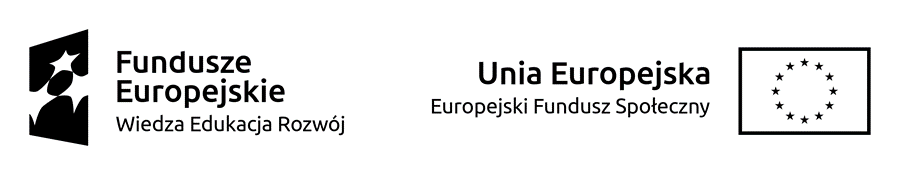 Załącznik nr.  4 do zapytania ofertowego Postępowanie nr. PR-BRPM.0881.ZR.ZO.1.2021UMOWA Nr ………………. Część zawarta w dniu …………………. roku w Białymstoku, pomiędzy:1) Politechniką Białostocką z siedzibą w Białymstoku, 15-351 Białystok, ul. Wiejska 45A, NIP 542-020-87-21, zwaną dalej Zamawiającym, reprezentowaną przez:…………………………………………………………….a 2) ……………………………………………………………………………………………………………………imię i nazwisko/nazwa lub firma przedsiębiorcy/nazwa innego podmiotuadres: …………………………………………………………………………………………………………….PESEL: ………………………………… NIP: ……………………………,KRS/CEIDG*: …………………………………………………………………………………………………..kapitał zakładowy: ……………………………………………wpłacony w całości/części*……………………reprezentowaną/ym przez: ……………………………………§ 1Przedmiot umowyZamawiający zamawia, a Wykonawca zobowiązuje się wykonać zamówienie na dostawę  wyposażenia do Laboratorium m Internet of Thing – Urządzenia IoT / Część I Podzespoły elektroniczne, Część II Mikrokontrolery i części elektroniczne, Część III Zestawy Development Kit  – zgodnie z Ofertą Wykonawcy  z dnia ……………….., stanowiącą Załącznik Nr 1 do umowy.Projekt: Projekt: „ZIREG” – Zintegrowany Program Politechniki Białostockiej na rzecz Rozwoju Regionalnego (POWER 3.5)§ 2WynagrodzenieWysokość wynagrodzenia przysługującego Wykonawcy jest równa kwocie wskazanej w Ofercie Wykonawcy.Wynagrodzenie netto wynosi …….. PLN plus podatek VAT w wysokości 23%  w kwocie ……… PLN. Całkowita wartość zamówienia brutto (wraz z podatkiem VAT) wynosi: ……… PLN  (słownie: ……… złotych).Wynagrodzenie obejmuje wszelkie koszty związane z wykonaniem zamówienia na warunkach niniejszej umowy, w tym dostawy, transportu, ubezpieczenia oraz koszty napraw w okresie gwarancyjnym.§ 3Termin i miejsce wykonaniaTermin wykonania zamówienia: w ciągu ……… dni od daty zawarcia umowy.Za termin wykonania zamówienia uważać się będzie datę protokolarnego odbioru przedmiotu zamówienia.Miejscem wykonania zamówienia jest Politechnika Białostocka w Białymstoku. Dokładne miejsce zostanie wskazane przez Zamawiającego.Dostawa może być dokonana wyłącznie w dni robocze, za wyłączeniem sobót w godzinach od 7.30 do 15.30.§ 4Warunki realizacji zamówienia oraz obowiązki WykonawcyWykonawca dostarczy Zamawiającemu przedmiot umowy w terminie określonym w § 3 pkt. 1, zgodnie z warunkami niniejszej umowy.Wykonawca wraz z  dostawą przekaże Zamawiającemu druk protokołu odbioru.Wzór protokołu odbioru stanowi Załącznik nr 2 do niniejszej umowy.Wykonawca po protokolarnym odbiorze wystawi prawidłowe faktury.Urządzenia stanowiące przedmiot umowy będą fabrycznie nowe (nie używane), o zaoferowanych parametrach technicznych, niewadliwe, w najlepszym gatunku pod względem technicznym, jakościowym, użytkowym. Wykonawca dostarczy niezbędną dokumentację (instrukcja obsługi, karta gwarancyjna, certyfikat CE lub deklaracja zgodności z obowiązującymi normami).§ 5Obowiązki ZamawiającegoZamawiający dokonana protokolarnego odbioru przedmiotu zamówienia zrealizowanego przez Wykonawcę.Zamawiający dokona zapłaty za prawidłowe wykonanie umowy.§ 6Warunki gwarancjiWykonawca udziela:  12 miesiące gwarancjiWarunki serwisu gwarancyjnego: czas reakcji serwisu – do 3 dni roboczych od dnia zgłoszenia (telefonicznie pod nr tel.:..... lub faksem na nr….. lub e-mailem na adres …………..lub pisemnie na adres………….),§ 7Warunki płatnościWynagrodzenie zostanie zapłacone w terminie  30  dni  od dnia otrzymania prawidłowej faktury wystawionej po podpisaniu protokołu odbioru, przelewem z konta Zamawiającego na konto Wykonawcy wskazane na fakturze.Za termin płatności przyjmuje się datę dyspozycji Zamawiającego dokonania polecenia przelewu.§ 8Kary umowne oraz odstąpienie od umowyZa opóźnienie w realizacji zamówienia objętego umową, Wykonawca zapłaci Zamawiającemu karę umowną w wysokości 0,2% całkowitej wartości brutto zamówienia, za każdy dzień opóźnienia. Maksymalna wysokość kary umownej nie może przekroczyć 25% całkowitej wartości zamówienia brutto, o której mowa w § 2 ust. 2 umowy.Za niedotrzymanie gwarancji i warunków serwisu gwarancyjnego, określonych w § 6, Wykonawca zapłaci Zamawiającemu karę umowną w wysokości 0,2% całkowitej wartości zamówienia brutto, o której mowa w § 2 ust. 2 umowy – za każdy dzień opóźnienia w terminie wykonania czynności gwarancyjnych lub serwisowych. Maksymalna wysokość kary umownej nie może przekroczyć 25% wartości zamówienia brutto, o której mowa w § 2 ust. 2 umowy.Zamawiający może odstąpić od umowy w przypadku, gdy Wykonawca opóźnia się z wykonaniem umowy o więcej niż 14 dni i mimo pisemnego wezwania Zamawiającego nie następuje w zakreślonym terminie zmiana sposobu wykonywania umowy.Zamawiający ma prawo do odstąpienia od umowy w terminie 14 dni od chwili, gdy powziął wiadomość o okoliczności wskazanej w ust. 3. W przypadku odstąpienia od umowy przez którąkolwiek ze Stron z przyczyn leżących po stronie Wykonawcy, Wykonawca zapłaci Zamawiającemu karę umowną w wysokości 25% całkowitej wartości zamówienia brutto, o której mowa w § 2 ust. 2 umowy.Należność z tytułu kar umownych zostanie przez Zamawiającego potrącona 
z wymagalnego wynagrodzenia Wykonawcy (faktury). W przypadku braku takie możliwości, Wykonawca zapłaci Zamawiającemu należne kary na podstawie noty obciążeniowej w terminie i na konto bankowe wskazane w dokumencie.Strony zastrzegają prawo dochodzenia odszkodowania uzupełniającego przewyższającego wysokość kar umownych.§ 9Osoby odpowiedzialneOsobą odpowiedzialną za realizację zamówienia ze strony Wykonawcy jest: …………………….. – tel. ……………..Osoba odpowiedzialną za realizację zamówienia ze strony Zamawiającego jest: Konrad Kozłowski Tel. 85 746 91 05;Tomasz Grześ Tel. 85 746 91 60.§ 10Inne postanowieniaZmiany postanowień umowy wymagają formy pisemnej, pod rygorem nieważności.W sprawach nie uregulowanych niniejszą umową mają zastosowanie odpowiednie przepisy Kodeksu Cywilnego.Ewentualne sprawy sporne wynikające z realizacji niniejszej umowy strony poddają pod rozstrzygnięcie przez właściwy rzeczowo sąd powszechny w Białymstoku.Umowę sporządzono w 2 jednobrzmiących egzemplarzach, 1 egz. dla Zamawiającego oraz 1 egz. dla Wykonawcy.Jako datę zawarcia umowy przyjmuje się datę złożenia podpisu przez Stronę składającą podpis w drugiej kolejności.Załączniki do umowy:Załącznik Nr 1 – Oferta Wykonawcy.Załącznik Nr 2 – Wzór protokołu odbioru.	WYKONAWCA	ZAMAWIAJĄCY	data, podpis	data, podpisZałącznik nr 2 do umowy 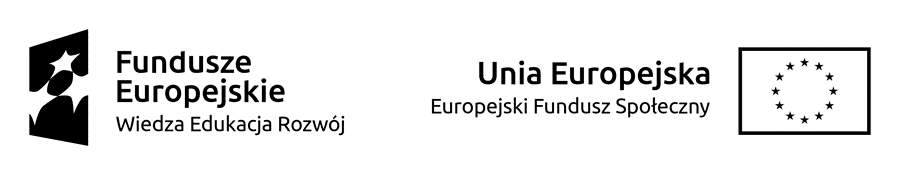 Protokół odbioru i końcowego przekazaniaUmowa: ………………………………………………. z dnia ………………………….W dniu/dniach* ………………………………… przedstawiciele Sprzedającego:1. ……………………………………………………..2. ……………………………………………………..Przeprowadzili dostawę ,instalację* Urządzenia zgodnie z ofertą stanowiącą załącznik do ww. umowy.Wykonano:Urządzenie pracuje poprawnie i zostało przekazane Zamawiającemu do eksploatacji.Okres gwarancyjny rozpoczyna się dnia ………………………………Urządzenie:Nr fabryczny:Rok produkcji:Zamawiający:Politechnika Białostockaul. Wiejska 45A15-351 BiałystokSprzedający:1.Sprawdzenie kompletności dostawyTAK / NIE*2.Instalację UrządzeniaTAK / NIE*3.Sprawdzenie funkcjonowania UrządzeniaTAK / NIE*4.Szkolenie personeluTAK / NIE*…………………………………………………….…………………………………………………….…………………………………………………….Przedmiot umowy odebrał:data i podpis użytkownikaoraz osoby odpowiedzialnej materialnie……………………………………………….……………………………………………….Sprzedający:Zatwierdził pod względem formalnym:Podpis, data i pieczęć firmowaPodpis, data i pieczęć firmowa